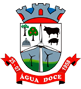 MUNICIPIO DE ÁGUA DOCE - SCMUNICIPIO DE ÁGUA DOCE - SCMUNICIPIO DE ÁGUA DOCE - SCMUNICIPIO DE ÁGUA DOCE - SCMUNICIPIO DE ÁGUA DOCE - SCMUNICIPIO DE ÁGUA DOCE - SCMUNICIPIO DE ÁGUA DOCE - SCMUNICIPIO DE ÁGUA DOCE - SCPágina : 1 / 3Página : 1 / 3Página : 1 / 3Página : 1 / 3Página : 1 / 3Página : 1 / 3Página : 1 / 3Página : 1 / 3CONSOLIDADOCONSOLIDADOCONSOLIDADOCONSOLIDADOPágina : 1 / 3Página : 1 / 3Página : 1 / 3Página : 1 / 3Página : 1 / 3Página : 1 / 3Página : 1 / 3Página : 1 / 3CONSOLIDADOCONSOLIDADOCONSOLIDADOCONSOLIDADOExercício de 2022Exercício de 2022Exercício de 2022Exercício de 2022Exercício de 2022Exercício de 2022Exercício de 2022Exercício de 2022RELATÓRIO RESUMIDO DA EXECUÇÃO ORÇAMENTÁRIARELATÓRIO RESUMIDO DA EXECUÇÃO ORÇAMENTÁRIARELATÓRIO RESUMIDO DA EXECUÇÃO ORÇAMENTÁRIARELATÓRIO RESUMIDO DA EXECUÇÃO ORÇAMENTÁRIAExercício de 2022Exercício de 2022Exercício de 2022Exercício de 2022Exercício de 2022Exercício de 2022Exercício de 2022Exercício de 2022RELATÓRIO RESUMIDO DA EXECUÇÃO ORÇAMENTÁRIARELATÓRIO RESUMIDO DA EXECUÇÃO ORÇAMENTÁRIARELATÓRIO RESUMIDO DA EXECUÇÃO ORÇAMENTÁRIARELATÓRIO RESUMIDO DA EXECUÇÃO ORÇAMENTÁRIADEMONSTRATIVO DAS RECEITAS E DESPESAS COM MANUTENÇÃO E DESENVOLVIMENTO DO ENSINO - MDEDEMONSTRATIVO DAS RECEITAS E DESPESAS COM MANUTENÇÃO E DESENVOLVIMENTO DO ENSINO - MDEDEMONSTRATIVO DAS RECEITAS E DESPESAS COM MANUTENÇÃO E DESENVOLVIMENTO DO ENSINO - MDEDEMONSTRATIVO DAS RECEITAS E DESPESAS COM MANUTENÇÃO E DESENVOLVIMENTO DO ENSINO - MDEORÇAMENTO FISCAL E DA SEGURIDADE SOCIALORÇAMENTO FISCAL E DA SEGURIDADE SOCIALORÇAMENTO FISCAL E DA SEGURIDADE SOCIALORÇAMENTO FISCAL E DA SEGURIDADE SOCIALJANEIRO A FEVEREIRO / BIMESTRE JANEIRO - FEVEREIROJANEIRO A FEVEREIRO / BIMESTRE JANEIRO - FEVEREIROJANEIRO A FEVEREIRO / BIMESTRE JANEIRO - FEVEREIROJANEIRO A FEVEREIRO / BIMESTRE JANEIRO - FEVEREIROJANEIRO A FEVEREIRO / BIMESTRE JANEIRO - FEVEREIROJANEIRO A FEVEREIRO / BIMESTRE JANEIRO - FEVEREIRORREO - ANEXO 8 (LDB, art. 72)RREO - ANEXO 8 (LDB, art. 72)RREO - ANEXO 8 (LDB, art. 72)RREO - ANEXO 8 (LDB, art. 72)RREO - ANEXO 8 (LDB, art. 72)RREO - ANEXO 8 (LDB, art. 72)RREO - ANEXO 8 (LDB, art. 72)RREO - ANEXO 8 (LDB, art. 72)R$ 1,00MUNICIPIO DE ÁGUA DOCE - SCMUNICIPIO DE ÁGUA DOCE - SCMUNICIPIO DE ÁGUA DOCE - SCMUNICIPIO DE ÁGUA DOCE - SCMUNICIPIO DE ÁGUA DOCE - SCMUNICIPIO DE ÁGUA DOCE - SCMUNICIPIO DE ÁGUA DOCE - SCMUNICIPIO DE ÁGUA DOCE - SCPágina : 2 / 3Página : 2 / 3Página : 2 / 3Página : 2 / 3Página : 2 / 3Página : 2 / 3Página : 2 / 3Página : 2 / 3CONSOLIDADOCONSOLIDADOCONSOLIDADOCONSOLIDADOPágina : 2 / 3Página : 2 / 3Página : 2 / 3Página : 2 / 3Página : 2 / 3Página : 2 / 3Página : 2 / 3Página : 2 / 3CONSOLIDADOCONSOLIDADOCONSOLIDADOCONSOLIDADOExercício de 2022Exercício de 2022Exercício de 2022Exercício de 2022Exercício de 2022Exercício de 2022Exercício de 2022Exercício de 2022RELATÓRIO RESUMIDO DA EXECUÇÃO ORÇAMENTÁRIARELATÓRIO RESUMIDO DA EXECUÇÃO ORÇAMENTÁRIARELATÓRIO RESUMIDO DA EXECUÇÃO ORÇAMENTÁRIARELATÓRIO RESUMIDO DA EXECUÇÃO ORÇAMENTÁRIAExercício de 2022Exercício de 2022Exercício de 2022Exercício de 2022Exercício de 2022Exercício de 2022Exercício de 2022Exercício de 2022RELATÓRIO RESUMIDO DA EXECUÇÃO ORÇAMENTÁRIARELATÓRIO RESUMIDO DA EXECUÇÃO ORÇAMENTÁRIARELATÓRIO RESUMIDO DA EXECUÇÃO ORÇAMENTÁRIARELATÓRIO RESUMIDO DA EXECUÇÃO ORÇAMENTÁRIADEMONSTRATIVO DAS RECEITAS E DESPESAS COM MANUTENÇÃO E DESENVOLVIMENTO DO ENSINO - MDEDEMONSTRATIVO DAS RECEITAS E DESPESAS COM MANUTENÇÃO E DESENVOLVIMENTO DO ENSINO - MDEDEMONSTRATIVO DAS RECEITAS E DESPESAS COM MANUTENÇÃO E DESENVOLVIMENTO DO ENSINO - MDEDEMONSTRATIVO DAS RECEITAS E DESPESAS COM MANUTENÇÃO E DESENVOLVIMENTO DO ENSINO - MDEORÇAMENTO FISCAL E DA SEGURIDADE SOCIALORÇAMENTO FISCAL E DA SEGURIDADE SOCIALORÇAMENTO FISCAL E DA SEGURIDADE SOCIALORÇAMENTO FISCAL E DA SEGURIDADE SOCIALJANEIRO A FEVEREIRO / BIMESTRE JANEIRO - FEVEREIROJANEIRO A FEVEREIRO / BIMESTRE JANEIRO - FEVEREIROJANEIRO A FEVEREIRO / BIMESTRE JANEIRO - FEVEREIROJANEIRO A FEVEREIRO / BIMESTRE JANEIRO - FEVEREIROJANEIRO A FEVEREIRO / BIMESTRE JANEIRO - FEVEREIROJANEIRO A FEVEREIRO / BIMESTRE JANEIRO - FEVEREIRORREO - ANEXO 8 (LDB, art. 72)RREO - ANEXO 8 (LDB, art. 72)RREO - ANEXO 8 (LDB, art. 72)RREO - ANEXO 8 (LDB, art. 72)RREO - ANEXO 8 (LDB, art. 72)RREO - ANEXO 8 (LDB, art. 72)RREO - ANEXO 8 (LDB, art. 72)RREO - ANEXO 8 (LDB, art. 72)R$ 1,00MUNICIPIO DE ÁGUA DOCE - SCMUNICIPIO DE ÁGUA DOCE - SCMUNICIPIO DE ÁGUA DOCE - SCMUNICIPIO DE ÁGUA DOCE - SCMUNICIPIO DE ÁGUA DOCE - SCMUNICIPIO DE ÁGUA DOCE - SCMUNICIPIO DE ÁGUA DOCE - SCMUNICIPIO DE ÁGUA DOCE - SCPágina : 3 / 3Página : 3 / 3Página : 3 / 3Página : 3 / 3Página : 3 / 3Página : 3 / 3Página : 3 / 3Página : 3 / 3CONSOLIDADOCONSOLIDADOCONSOLIDADOCONSOLIDADOPágina : 3 / 3Página : 3 / 3Página : 3 / 3Página : 3 / 3Página : 3 / 3Página : 3 / 3Página : 3 / 3Página : 3 / 3CONSOLIDADOCONSOLIDADOCONSOLIDADOCONSOLIDADOExercício de 2022Exercício de 2022Exercício de 2022Exercício de 2022Exercício de 2022Exercício de 2022Exercício de 2022Exercício de 2022RELATÓRIO RESUMIDO DA EXECUÇÃO ORÇAMENTÁRIARELATÓRIO RESUMIDO DA EXECUÇÃO ORÇAMENTÁRIARELATÓRIO RESUMIDO DA EXECUÇÃO ORÇAMENTÁRIARELATÓRIO RESUMIDO DA EXECUÇÃO ORÇAMENTÁRIAExercício de 2022Exercício de 2022Exercício de 2022Exercício de 2022Exercício de 2022Exercício de 2022Exercício de 2022Exercício de 2022RELATÓRIO RESUMIDO DA EXECUÇÃO ORÇAMENTÁRIARELATÓRIO RESUMIDO DA EXECUÇÃO ORÇAMENTÁRIARELATÓRIO RESUMIDO DA EXECUÇÃO ORÇAMENTÁRIARELATÓRIO RESUMIDO DA EXECUÇÃO ORÇAMENTÁRIADEMONSTRATIVO DAS RECEITAS E DESPESAS COM MANUTENÇÃO E DESENVOLVIMENTO DO ENSINO - MDEDEMONSTRATIVO DAS RECEITAS E DESPESAS COM MANUTENÇÃO E DESENVOLVIMENTO DO ENSINO - MDEDEMONSTRATIVO DAS RECEITAS E DESPESAS COM MANUTENÇÃO E DESENVOLVIMENTO DO ENSINO - MDEDEMONSTRATIVO DAS RECEITAS E DESPESAS COM MANUTENÇÃO E DESENVOLVIMENTO DO ENSINO - MDEORÇAMENTO FISCAL E DA SEGURIDADE SOCIALORÇAMENTO FISCAL E DA SEGURIDADE SOCIALORÇAMENTO FISCAL E DA SEGURIDADE SOCIALORÇAMENTO FISCAL E DA SEGURIDADE SOCIALJANEIRO A FEVEREIRO / BIMESTRE JANEIRO - FEVEREIROJANEIRO A FEVEREIRO / BIMESTRE JANEIRO - FEVEREIROJANEIRO A FEVEREIRO / BIMESTRE JANEIRO - FEVEREIROJANEIRO A FEVEREIRO / BIMESTRE JANEIRO - FEVEREIROJANEIRO A FEVEREIRO / BIMESTRE JANEIRO - FEVEREIROJANEIRO A FEVEREIRO / BIMESTRE JANEIRO - FEVEREIRORREO - ANEXO 8 (LDB, art. 72)RREO - ANEXO 8 (LDB, art. 72)RREO - ANEXO 8 (LDB, art. 72)RREO - ANEXO 8 (LDB, art. 72)RREO - ANEXO 8 (LDB, art. 72)RREO - ANEXO 8 (LDB, art. 72)RREO - ANEXO 8 (LDB, art. 72)RREO - ANEXO 8 (LDB, art. 72)R$ 1,00R$ 1,00Fonte: Sistema Contábil - Betha Sistemas.Unidade Responsável: PREFEITURA MUNICIPAL DE ÁGUA DOCE. Emissão: 17/03/2022, às 14:10:13.Fonte: Sistema Contábil - Betha Sistemas.Unidade Responsável: PREFEITURA MUNICIPAL DE ÁGUA DOCE. Emissão: 17/03/2022, às 14:10:13.Fonte: Sistema Contábil - Betha Sistemas.Unidade Responsável: PREFEITURA MUNICIPAL DE ÁGUA DOCE. Emissão: 17/03/2022, às 14:10:13.Fonte: Sistema Contábil - Betha Sistemas.Unidade Responsável: PREFEITURA MUNICIPAL DE ÁGUA DOCE. Emissão: 17/03/2022, às 14:10:13.Fonte: Sistema Contábil - Betha Sistemas.Unidade Responsável: PREFEITURA MUNICIPAL DE ÁGUA DOCE. Emissão: 17/03/2022, às 14:10:13.Fonte: Sistema Contábil - Betha Sistemas.Unidade Responsável: PREFEITURA MUNICIPAL DE ÁGUA DOCE. Emissão: 17/03/2022, às 14:10:13.Fonte: Sistema Contábil - Betha Sistemas.Unidade Responsável: PREFEITURA MUNICIPAL DE ÁGUA DOCE. Emissão: 17/03/2022, às 14:10:13.Fonte: Sistema Contábil - Betha Sistemas.Unidade Responsável: PREFEITURA MUNICIPAL DE ÁGUA DOCE. Emissão: 17/03/2022, às 14:10:13.¹ SE RESULTADO LÍQUIDO DA TRANSFERÊNCIA (7) > 0 = ACRÉSCIMO RESULTANTE DAS TRANSFERÊNCIAS DO FUNDEB, SE RESULTADO LÍQUIDO DA TRANSFERÊNCIA (7) < 0 = DECRÉSCIMO RESULTANTE DAS TRANSFERÊNCIAS DO FUNDEB¹ SE RESULTADO LÍQUIDO DA TRANSFERÊNCIA (7) > 0 = ACRÉSCIMO RESULTANTE DAS TRANSFERÊNCIAS DO FUNDEB, SE RESULTADO LÍQUIDO DA TRANSFERÊNCIA (7) < 0 = DECRÉSCIMO RESULTANTE DAS TRANSFERÊNCIAS DO FUNDEB¹ SE RESULTADO LÍQUIDO DA TRANSFERÊNCIA (7) > 0 = ACRÉSCIMO RESULTANTE DAS TRANSFERÊNCIAS DO FUNDEB, SE RESULTADO LÍQUIDO DA TRANSFERÊNCIA (7) < 0 = DECRÉSCIMO RESULTANTE DAS TRANSFERÊNCIAS DO FUNDEB¹ SE RESULTADO LÍQUIDO DA TRANSFERÊNCIA (7) > 0 = ACRÉSCIMO RESULTANTE DAS TRANSFERÊNCIAS DO FUNDEB, SE RESULTADO LÍQUIDO DA TRANSFERÊNCIA (7) < 0 = DECRÉSCIMO RESULTANTE DAS TRANSFERÊNCIAS DO FUNDEB¹ SE RESULTADO LÍQUIDO DA TRANSFERÊNCIA (7) > 0 = ACRÉSCIMO RESULTANTE DAS TRANSFERÊNCIAS DO FUNDEB, SE RESULTADO LÍQUIDO DA TRANSFERÊNCIA (7) < 0 = DECRÉSCIMO RESULTANTE DAS TRANSFERÊNCIAS DO FUNDEB¹ SE RESULTADO LÍQUIDO DA TRANSFERÊNCIA (7) > 0 = ACRÉSCIMO RESULTANTE DAS TRANSFERÊNCIAS DO FUNDEB, SE RESULTADO LÍQUIDO DA TRANSFERÊNCIA (7) < 0 = DECRÉSCIMO RESULTANTE DAS TRANSFERÊNCIAS DO FUNDEB¹ SE RESULTADO LÍQUIDO DA TRANSFERÊNCIA (7) > 0 = ACRÉSCIMO RESULTANTE DAS TRANSFERÊNCIAS DO FUNDEB, SE RESULTADO LÍQUIDO DA TRANSFERÊNCIA (7) < 0 = DECRÉSCIMO RESULTANTE DAS TRANSFERÊNCIAS DO FUNDEB¹ SE RESULTADO LÍQUIDO DA TRANSFERÊNCIA (7) > 0 = ACRÉSCIMO RESULTANTE DAS TRANSFERÊNCIAS DO FUNDEB, SE RESULTADO LÍQUIDO DA TRANSFERÊNCIA (7) < 0 = DECRÉSCIMO RESULTANTE DAS TRANSFERÊNCIAS DO FUNDEB¹ SE RESULTADO LÍQUIDO DA TRANSFERÊNCIA (7) > 0 = ACRÉSCIMO RESULTANTE DAS TRANSFERÊNCIAS DO FUNDEB, SE RESULTADO LÍQUIDO DA TRANSFERÊNCIA (7) < 0 = DECRÉSCIMO RESULTANTE DAS TRANSFERÊNCIAS DO FUNDEB¹ SE RESULTADO LÍQUIDO DA TRANSFERÊNCIA (7) > 0 = ACRÉSCIMO RESULTANTE DAS TRANSFERÊNCIAS DO FUNDEB, SE RESULTADO LÍQUIDO DA TRANSFERÊNCIA (7) < 0 = DECRÉSCIMO RESULTANTE DAS TRANSFERÊNCIAS DO FUNDEB¹ SE RESULTADO LÍQUIDO DA TRANSFERÊNCIA (7) > 0 = ACRÉSCIMO RESULTANTE DAS TRANSFERÊNCIAS DO FUNDEB, SE RESULTADO LÍQUIDO DA TRANSFERÊNCIA (7) < 0 = DECRÉSCIMO RESULTANTE DAS TRANSFERÊNCIAS DO FUNDEB¹ SE RESULTADO LÍQUIDO DA TRANSFERÊNCIA (7) > 0 = ACRÉSCIMO RESULTANTE DAS TRANSFERÊNCIAS DO FUNDEB, SE RESULTADO LÍQUIDO DA TRANSFERÊNCIA (7) < 0 = DECRÉSCIMO RESULTANTE DAS TRANSFERÊNCIAS DO FUNDEB¹ SE RESULTADO LÍQUIDO DA TRANSFERÊNCIA (7) > 0 = ACRÉSCIMO RESULTANTE DAS TRANSFERÊNCIAS DO FUNDEB, SE RESULTADO LÍQUIDO DA TRANSFERÊNCIA (7) < 0 = DECRÉSCIMO RESULTANTE DAS TRANSFERÊNCIAS DO FUNDEB¹ SE RESULTADO LÍQUIDO DA TRANSFERÊNCIA (7) > 0 = ACRÉSCIMO RESULTANTE DAS TRANSFERÊNCIAS DO FUNDEB, SE RESULTADO LÍQUIDO DA TRANSFERÊNCIA (7) < 0 = DECRÉSCIMO RESULTANTE DAS TRANSFERÊNCIAS DO FUNDEB¹ SE RESULTADO LÍQUIDO DA TRANSFERÊNCIA (7) > 0 = ACRÉSCIMO RESULTANTE DAS TRANSFERÊNCIAS DO FUNDEB, SE RESULTADO LÍQUIDO DA TRANSFERÊNCIA (7) < 0 = DECRÉSCIMO RESULTANTE DAS TRANSFERÊNCIAS DO FUNDEB¹ SE RESULTADO LÍQUIDO DA TRANSFERÊNCIA (7) > 0 = ACRÉSCIMO RESULTANTE DAS TRANSFERÊNCIAS DO FUNDEB, SE RESULTADO LÍQUIDO DA TRANSFERÊNCIA (7) < 0 = DECRÉSCIMO RESULTANTE DAS TRANSFERÊNCIAS DO FUNDEB¹ SE RESULTADO LÍQUIDO DA TRANSFERÊNCIA (7) > 0 = ACRÉSCIMO RESULTANTE DAS TRANSFERÊNCIAS DO FUNDEB, SE RESULTADO LÍQUIDO DA TRANSFERÊNCIA (7) < 0 = DECRÉSCIMO RESULTANTE DAS TRANSFERÊNCIAS DO FUNDEB¹ SE RESULTADO LÍQUIDO DA TRANSFERÊNCIA (7) > 0 = ACRÉSCIMO RESULTANTE DAS TRANSFERÊNCIAS DO FUNDEB, SE RESULTADO LÍQUIDO DA TRANSFERÊNCIA (7) < 0 = DECRÉSCIMO RESULTANTE DAS TRANSFERÊNCIAS DO FUNDEB¹ SE RESULTADO LÍQUIDO DA TRANSFERÊNCIA (7) > 0 = ACRÉSCIMO RESULTANTE DAS TRANSFERÊNCIAS DO FUNDEB, SE RESULTADO LÍQUIDO DA TRANSFERÊNCIA (7) < 0 = DECRÉSCIMO RESULTANTE DAS TRANSFERÊNCIAS DO FUNDEB¹ SE RESULTADO LÍQUIDO DA TRANSFERÊNCIA (7) > 0 = ACRÉSCIMO RESULTANTE DAS TRANSFERÊNCIAS DO FUNDEB, SE RESULTADO LÍQUIDO DA TRANSFERÊNCIA (7) < 0 = DECRÉSCIMO RESULTANTE DAS TRANSFERÊNCIAS DO FUNDEB² Limites mínimos anuais a serem cumpridos no encerramento do exercício.² Limites mínimos anuais a serem cumpridos no encerramento do exercício.² Limites mínimos anuais a serem cumpridos no encerramento do exercício.² Limites mínimos anuais a serem cumpridos no encerramento do exercício.² Limites mínimos anuais a serem cumpridos no encerramento do exercício.² Limites mínimos anuais a serem cumpridos no encerramento do exercício.² Limites mínimos anuais a serem cumpridos no encerramento do exercício.² Limites mínimos anuais a serem cumpridos no encerramento do exercício.² Limites mínimos anuais a serem cumpridos no encerramento do exercício.² Limites mínimos anuais a serem cumpridos no encerramento do exercício.² Limites mínimos anuais a serem cumpridos no encerramento do exercício.² Limites mínimos anuais a serem cumpridos no encerramento do exercício.² Limites mínimos anuais a serem cumpridos no encerramento do exercício.² Limites mínimos anuais a serem cumpridos no encerramento do exercício.² Limites mínimos anuais a serem cumpridos no encerramento do exercício.² Limites mínimos anuais a serem cumpridos no encerramento do exercício.² Limites mínimos anuais a serem cumpridos no encerramento do exercício.² Limites mínimos anuais a serem cumpridos no encerramento do exercício.² Limites mínimos anuais a serem cumpridos no encerramento do exercício.² Limites mínimos anuais a serem cumpridos no encerramento do exercício.³ Art. 21, § 2º, Lei 11.494/2007: 'Até 5% dos recursos recebidos à conta dos Fundos, Inclusive relativos à complementação da União recebidos nos termos do §1º do art. 6º desta Lei, poderão ser utilizados no 1º trimestre do exercício Imediatamente subsequente, mediante abertura de crédito adicional'.³ Art. 21, § 2º, Lei 11.494/2007: 'Até 5% dos recursos recebidos à conta dos Fundos, Inclusive relativos à complementação da União recebidos nos termos do §1º do art. 6º desta Lei, poderão ser utilizados no 1º trimestre do exercício Imediatamente subsequente, mediante abertura de crédito adicional'.³ Art. 21, § 2º, Lei 11.494/2007: 'Até 5% dos recursos recebidos à conta dos Fundos, Inclusive relativos à complementação da União recebidos nos termos do §1º do art. 6º desta Lei, poderão ser utilizados no 1º trimestre do exercício Imediatamente subsequente, mediante abertura de crédito adicional'.³ Art. 21, § 2º, Lei 11.494/2007: 'Até 5% dos recursos recebidos à conta dos Fundos, Inclusive relativos à complementação da União recebidos nos termos do §1º do art. 6º desta Lei, poderão ser utilizados no 1º trimestre do exercício Imediatamente subsequente, mediante abertura de crédito adicional'.³ Art. 21, § 2º, Lei 11.494/2007: 'Até 5% dos recursos recebidos à conta dos Fundos, Inclusive relativos à complementação da União recebidos nos termos do §1º do art. 6º desta Lei, poderão ser utilizados no 1º trimestre do exercício Imediatamente subsequente, mediante abertura de crédito adicional'.³ Art. 21, § 2º, Lei 11.494/2007: 'Até 5% dos recursos recebidos à conta dos Fundos, Inclusive relativos à complementação da União recebidos nos termos do §1º do art. 6º desta Lei, poderão ser utilizados no 1º trimestre do exercício Imediatamente subsequente, mediante abertura de crédito adicional'.³ Art. 21, § 2º, Lei 11.494/2007: 'Até 5% dos recursos recebidos à conta dos Fundos, Inclusive relativos à complementação da União recebidos nos termos do §1º do art. 6º desta Lei, poderão ser utilizados no 1º trimestre do exercício Imediatamente subsequente, mediante abertura de crédito adicional'.³ Art. 21, § 2º, Lei 11.494/2007: 'Até 5% dos recursos recebidos à conta dos Fundos, Inclusive relativos à complementação da União recebidos nos termos do §1º do art. 6º desta Lei, poderão ser utilizados no 1º trimestre do exercício Imediatamente subsequente, mediante abertura de crédito adicional'.³ Art. 21, § 2º, Lei 11.494/2007: 'Até 5% dos recursos recebidos à conta dos Fundos, Inclusive relativos à complementação da União recebidos nos termos do §1º do art. 6º desta Lei, poderão ser utilizados no 1º trimestre do exercício Imediatamente subsequente, mediante abertura de crédito adicional'.³ Art. 21, § 2º, Lei 11.494/2007: 'Até 5% dos recursos recebidos à conta dos Fundos, Inclusive relativos à complementação da União recebidos nos termos do §1º do art. 6º desta Lei, poderão ser utilizados no 1º trimestre do exercício Imediatamente subsequente, mediante abertura de crédito adicional'.³ Art. 21, § 2º, Lei 11.494/2007: 'Até 5% dos recursos recebidos à conta dos Fundos, Inclusive relativos à complementação da União recebidos nos termos do §1º do art. 6º desta Lei, poderão ser utilizados no 1º trimestre do exercício Imediatamente subsequente, mediante abertura de crédito adicional'.³ Art. 21, § 2º, Lei 11.494/2007: 'Até 5% dos recursos recebidos à conta dos Fundos, Inclusive relativos à complementação da União recebidos nos termos do §1º do art. 6º desta Lei, poderão ser utilizados no 1º trimestre do exercício Imediatamente subsequente, mediante abertura de crédito adicional'.³ Art. 21, § 2º, Lei 11.494/2007: 'Até 5% dos recursos recebidos à conta dos Fundos, Inclusive relativos à complementação da União recebidos nos termos do §1º do art. 6º desta Lei, poderão ser utilizados no 1º trimestre do exercício Imediatamente subsequente, mediante abertura de crédito adicional'.³ Art. 21, § 2º, Lei 11.494/2007: 'Até 5% dos recursos recebidos à conta dos Fundos, Inclusive relativos à complementação da União recebidos nos termos do §1º do art. 6º desta Lei, poderão ser utilizados no 1º trimestre do exercício Imediatamente subsequente, mediante abertura de crédito adicional'.³ Art. 21, § 2º, Lei 11.494/2007: 'Até 5% dos recursos recebidos à conta dos Fundos, Inclusive relativos à complementação da União recebidos nos termos do §1º do art. 6º desta Lei, poderão ser utilizados no 1º trimestre do exercício Imediatamente subsequente, mediante abertura de crédito adicional'.³ Art. 21, § 2º, Lei 11.494/2007: 'Até 5% dos recursos recebidos à conta dos Fundos, Inclusive relativos à complementação da União recebidos nos termos do §1º do art. 6º desta Lei, poderão ser utilizados no 1º trimestre do exercício Imediatamente subsequente, mediante abertura de crédito adicional'.³ Art. 21, § 2º, Lei 11.494/2007: 'Até 5% dos recursos recebidos à conta dos Fundos, Inclusive relativos à complementação da União recebidos nos termos do §1º do art. 6º desta Lei, poderão ser utilizados no 1º trimestre do exercício Imediatamente subsequente, mediante abertura de crédito adicional'.³ Art. 21, § 2º, Lei 11.494/2007: 'Até 5% dos recursos recebidos à conta dos Fundos, Inclusive relativos à complementação da União recebidos nos termos do §1º do art. 6º desta Lei, poderão ser utilizados no 1º trimestre do exercício Imediatamente subsequente, mediante abertura de crédito adicional'.³ Art. 21, § 2º, Lei 11.494/2007: 'Até 5% dos recursos recebidos à conta dos Fundos, Inclusive relativos à complementação da União recebidos nos termos do §1º do art. 6º desta Lei, poderão ser utilizados no 1º trimestre do exercício Imediatamente subsequente, mediante abertura de crédito adicional'.³ Art. 21, § 2º, Lei 11.494/2007: 'Até 5% dos recursos recebidos à conta dos Fundos, Inclusive relativos à complementação da União recebidos nos termos do §1º do art. 6º desta Lei, poderão ser utilizados no 1º trimestre do exercício Imediatamente subsequente, mediante abertura de crédito adicional'.44Os valores referentes à parcela dos Restos a Pagar Inscritos sem disponibilidade financeira vinculada à educação deverão ser informados somente no RREO do último bimestre do exercício.Os valores referentes à parcela dos Restos a Pagar Inscritos sem disponibilidade financeira vinculada à educação deverão ser informados somente no RREO do último bimestre do exercício.Os valores referentes à parcela dos Restos a Pagar Inscritos sem disponibilidade financeira vinculada à educação deverão ser informados somente no RREO do último bimestre do exercício.Os valores referentes à parcela dos Restos a Pagar Inscritos sem disponibilidade financeira vinculada à educação deverão ser informados somente no RREO do último bimestre do exercício.Os valores referentes à parcela dos Restos a Pagar Inscritos sem disponibilidade financeira vinculada à educação deverão ser informados somente no RREO do último bimestre do exercício.Os valores referentes à parcela dos Restos a Pagar Inscritos sem disponibilidade financeira vinculada à educação deverão ser informados somente no RREO do último bimestre do exercício.Os valores referentes à parcela dos Restos a Pagar Inscritos sem disponibilidade financeira vinculada à educação deverão ser informados somente no RREO do último bimestre do exercício.Os valores referentes à parcela dos Restos a Pagar Inscritos sem disponibilidade financeira vinculada à educação deverão ser informados somente no RREO do último bimestre do exercício.Os valores referentes à parcela dos Restos a Pagar Inscritos sem disponibilidade financeira vinculada à educação deverão ser informados somente no RREO do último bimestre do exercício.Os valores referentes à parcela dos Restos a Pagar Inscritos sem disponibilidade financeira vinculada à educação deverão ser informados somente no RREO do último bimestre do exercício.Os valores referentes à parcela dos Restos a Pagar Inscritos sem disponibilidade financeira vinculada à educação deverão ser informados somente no RREO do último bimestre do exercício.Os valores referentes à parcela dos Restos a Pagar Inscritos sem disponibilidade financeira vinculada à educação deverão ser informados somente no RREO do último bimestre do exercício.Os valores referentes à parcela dos Restos a Pagar Inscritos sem disponibilidade financeira vinculada à educação deverão ser informados somente no RREO do último bimestre do exercício.Os valores referentes à parcela dos Restos a Pagar Inscritos sem disponibilidade financeira vinculada à educação deverão ser informados somente no RREO do último bimestre do exercício.Os valores referentes à parcela dos Restos a Pagar Inscritos sem disponibilidade financeira vinculada à educação deverão ser informados somente no RREO do último bimestre do exercício.Os valores referentes à parcela dos Restos a Pagar Inscritos sem disponibilidade financeira vinculada à educação deverão ser informados somente no RREO do último bimestre do exercício.Os valores referentes à parcela dos Restos a Pagar Inscritos sem disponibilidade financeira vinculada à educação deverão ser informados somente no RREO do último bimestre do exercício.Os valores referentes à parcela dos Restos a Pagar Inscritos sem disponibilidade financeira vinculada à educação deverão ser informados somente no RREO do último bimestre do exercício.Os valores referentes à parcela dos Restos a Pagar Inscritos sem disponibilidade financeira vinculada à educação deverão ser informados somente no RREO do último bimestre do exercício.Os valores referentes à parcela dos Restos a Pagar Inscritos sem disponibilidade financeira vinculada à educação deverão ser informados somente no RREO do último bimestre do exercício.Os valores referentes à parcela dos Restos a Pagar Inscritos sem disponibilidade financeira vinculada à educação deverão ser informados somente no RREO do último bimestre do exercício.Os valores referentes à parcela dos Restos a Pagar Inscritos sem disponibilidade financeira vinculada à educação deverão ser informados somente no RREO do último bimestre do exercício.Os valores referentes à parcela dos Restos a Pagar Inscritos sem disponibilidade financeira vinculada à educação deverão ser informados somente no RREO do último bimestre do exercício.Os valores referentes à parcela dos Restos a Pagar Inscritos sem disponibilidade financeira vinculada à educação deverão ser informados somente no RREO do último bimestre do exercício.Os valores referentes à parcela dos Restos a Pagar Inscritos sem disponibilidade financeira vinculada à educação deverão ser informados somente no RREO do último bimestre do exercício.Os valores referentes à parcela dos Restos a Pagar Inscritos sem disponibilidade financeira vinculada à educação deverão ser informados somente no RREO do último bimestre do exercício.Os valores referentes à parcela dos Restos a Pagar Inscritos sem disponibilidade financeira vinculada à educação deverão ser informados somente no RREO do último bimestre do exercício.Os valores referentes à parcela dos Restos a Pagar Inscritos sem disponibilidade financeira vinculada à educação deverão ser informados somente no RREO do último bimestre do exercício.Os valores referentes à parcela dos Restos a Pagar Inscritos sem disponibilidade financeira vinculada à educação deverão ser informados somente no RREO do último bimestre do exercício.Os valores referentes à parcela dos Restos a Pagar Inscritos sem disponibilidade financeira vinculada à educação deverão ser informados somente no RREO do último bimestre do exercício.Os valores referentes à parcela dos Restos a Pagar Inscritos sem disponibilidade financeira vinculada à educação deverão ser informados somente no RREO do último bimestre do exercício.Os valores referentes à parcela dos Restos a Pagar Inscritos sem disponibilidade financeira vinculada à educação deverão ser informados somente no RREO do último bimestre do exercício.Os valores referentes à parcela dos Restos a Pagar Inscritos sem disponibilidade financeira vinculada à educação deverão ser informados somente no RREO do último bimestre do exercício.Os valores referentes à parcela dos Restos a Pagar Inscritos sem disponibilidade financeira vinculada à educação deverão ser informados somente no RREO do último bimestre do exercício.Os valores referentes à parcela dos Restos a Pagar Inscritos sem disponibilidade financeira vinculada à educação deverão ser informados somente no RREO do último bimestre do exercício.Os valores referentes à parcela dos Restos a Pagar Inscritos sem disponibilidade financeira vinculada à educação deverão ser informados somente no RREO do último bimestre do exercício.55Nos cinco primeiros bimestres do exercício o acompanhamento será feito com base na despesa liquidada. No último bimestre do exercício, o valor deverá corresponder ao total da despesa empenhada.Nos cinco primeiros bimestres do exercício o acompanhamento será feito com base na despesa liquidada. No último bimestre do exercício, o valor deverá corresponder ao total da despesa empenhada.Nos cinco primeiros bimestres do exercício o acompanhamento será feito com base na despesa liquidada. No último bimestre do exercício, o valor deverá corresponder ao total da despesa empenhada.Nos cinco primeiros bimestres do exercício o acompanhamento será feito com base na despesa liquidada. No último bimestre do exercício, o valor deverá corresponder ao total da despesa empenhada.Nos cinco primeiros bimestres do exercício o acompanhamento será feito com base na despesa liquidada. No último bimestre do exercício, o valor deverá corresponder ao total da despesa empenhada.Nos cinco primeiros bimestres do exercício o acompanhamento será feito com base na despesa liquidada. No último bimestre do exercício, o valor deverá corresponder ao total da despesa empenhada.Nos cinco primeiros bimestres do exercício o acompanhamento será feito com base na despesa liquidada. No último bimestre do exercício, o valor deverá corresponder ao total da despesa empenhada.Nos cinco primeiros bimestres do exercício o acompanhamento será feito com base na despesa liquidada. No último bimestre do exercício, o valor deverá corresponder ao total da despesa empenhada.Nos cinco primeiros bimestres do exercício o acompanhamento será feito com base na despesa liquidada. No último bimestre do exercício, o valor deverá corresponder ao total da despesa empenhada.Nos cinco primeiros bimestres do exercício o acompanhamento será feito com base na despesa liquidada. No último bimestre do exercício, o valor deverá corresponder ao total da despesa empenhada.Nos cinco primeiros bimestres do exercício o acompanhamento será feito com base na despesa liquidada. No último bimestre do exercício, o valor deverá corresponder ao total da despesa empenhada.Nos cinco primeiros bimestres do exercício o acompanhamento será feito com base na despesa liquidada. No último bimestre do exercício, o valor deverá corresponder ao total da despesa empenhada.Nos cinco primeiros bimestres do exercício o acompanhamento será feito com base na despesa liquidada. No último bimestre do exercício, o valor deverá corresponder ao total da despesa empenhada.Nos cinco primeiros bimestres do exercício o acompanhamento será feito com base na despesa liquidada. No último bimestre do exercício, o valor deverá corresponder ao total da despesa empenhada.Nos cinco primeiros bimestres do exercício o acompanhamento será feito com base na despesa liquidada. No último bimestre do exercício, o valor deverá corresponder ao total da despesa empenhada.Nos cinco primeiros bimestres do exercício o acompanhamento será feito com base na despesa liquidada. No último bimestre do exercício, o valor deverá corresponder ao total da despesa empenhada.Nos cinco primeiros bimestres do exercício o acompanhamento será feito com base na despesa liquidada. No último bimestre do exercício, o valor deverá corresponder ao total da despesa empenhada.Nos cinco primeiros bimestres do exercício o acompanhamento será feito com base na despesa liquidada. No último bimestre do exercício, o valor deverá corresponder ao total da despesa empenhada.Nos cinco primeiros bimestres do exercício o acompanhamento será feito com base na despesa liquidada. No último bimestre do exercício, o valor deverá corresponder ao total da despesa empenhada.Nos cinco primeiros bimestres do exercício o acompanhamento será feito com base na despesa liquidada. No último bimestre do exercício, o valor deverá corresponder ao total da despesa empenhada.Nos cinco primeiros bimestres do exercício o acompanhamento será feito com base na despesa liquidada. No último bimestre do exercício, o valor deverá corresponder ao total da despesa empenhada.Nos cinco primeiros bimestres do exercício o acompanhamento será feito com base na despesa liquidada. No último bimestre do exercício, o valor deverá corresponder ao total da despesa empenhada.Nos cinco primeiros bimestres do exercício o acompanhamento será feito com base na despesa liquidada. No último bimestre do exercício, o valor deverá corresponder ao total da despesa empenhada.Nos cinco primeiros bimestres do exercício o acompanhamento será feito com base na despesa liquidada. No último bimestre do exercício, o valor deverá corresponder ao total da despesa empenhada.Nos cinco primeiros bimestres do exercício o acompanhamento será feito com base na despesa liquidada. No último bimestre do exercício, o valor deverá corresponder ao total da despesa empenhada.Nos cinco primeiros bimestres do exercício o acompanhamento será feito com base na despesa liquidada. No último bimestre do exercício, o valor deverá corresponder ao total da despesa empenhada.Nos cinco primeiros bimestres do exercício o acompanhamento será feito com base na despesa liquidada. No último bimestre do exercício, o valor deverá corresponder ao total da despesa empenhada.Nos cinco primeiros bimestres do exercício o acompanhamento será feito com base na despesa liquidada. No último bimestre do exercício, o valor deverá corresponder ao total da despesa empenhada.Nos cinco primeiros bimestres do exercício o acompanhamento será feito com base na despesa liquidada. No último bimestre do exercício, o valor deverá corresponder ao total da despesa empenhada.Nos cinco primeiros bimestres do exercício o acompanhamento será feito com base na despesa liquidada. No último bimestre do exercício, o valor deverá corresponder ao total da despesa empenhada.Nos cinco primeiros bimestres do exercício o acompanhamento será feito com base na despesa liquidada. No último bimestre do exercício, o valor deverá corresponder ao total da despesa empenhada.Nos cinco primeiros bimestres do exercício o acompanhamento será feito com base na despesa liquidada. No último bimestre do exercício, o valor deverá corresponder ao total da despesa empenhada.Nos cinco primeiros bimestres do exercício o acompanhamento será feito com base na despesa liquidada. No último bimestre do exercício, o valor deverá corresponder ao total da despesa empenhada.Nos cinco primeiros bimestres do exercício o acompanhamento será feito com base na despesa liquidada. No último bimestre do exercício, o valor deverá corresponder ao total da despesa empenhada.Nos cinco primeiros bimestres do exercício o acompanhamento será feito com base na despesa liquidada. No último bimestre do exercício, o valor deverá corresponder ao total da despesa empenhada.Nos cinco primeiros bimestres do exercício o acompanhamento será feito com base na despesa liquidada. No último bimestre do exercício, o valor deverá corresponder ao total da despesa empenhada.66As linhas representam áreas de atuação e não correspondem exatamente às subfunções da Função Educação. As despesas classificadas nas demais subfunções típicas e nas subfunções atípicas deverão ser rateadas para essas áreas de atuação.As linhas representam áreas de atuação e não correspondem exatamente às subfunções da Função Educação. As despesas classificadas nas demais subfunções típicas e nas subfunções atípicas deverão ser rateadas para essas áreas de atuação.As linhas representam áreas de atuação e não correspondem exatamente às subfunções da Função Educação. As despesas classificadas nas demais subfunções típicas e nas subfunções atípicas deverão ser rateadas para essas áreas de atuação.As linhas representam áreas de atuação e não correspondem exatamente às subfunções da Função Educação. As despesas classificadas nas demais subfunções típicas e nas subfunções atípicas deverão ser rateadas para essas áreas de atuação.As linhas representam áreas de atuação e não correspondem exatamente às subfunções da Função Educação. As despesas classificadas nas demais subfunções típicas e nas subfunções atípicas deverão ser rateadas para essas áreas de atuação.As linhas representam áreas de atuação e não correspondem exatamente às subfunções da Função Educação. As despesas classificadas nas demais subfunções típicas e nas subfunções atípicas deverão ser rateadas para essas áreas de atuação.As linhas representam áreas de atuação e não correspondem exatamente às subfunções da Função Educação. As despesas classificadas nas demais subfunções típicas e nas subfunções atípicas deverão ser rateadas para essas áreas de atuação.As linhas representam áreas de atuação e não correspondem exatamente às subfunções da Função Educação. As despesas classificadas nas demais subfunções típicas e nas subfunções atípicas deverão ser rateadas para essas áreas de atuação.As linhas representam áreas de atuação e não correspondem exatamente às subfunções da Função Educação. As despesas classificadas nas demais subfunções típicas e nas subfunções atípicas deverão ser rateadas para essas áreas de atuação.As linhas representam áreas de atuação e não correspondem exatamente às subfunções da Função Educação. As despesas classificadas nas demais subfunções típicas e nas subfunções atípicas deverão ser rateadas para essas áreas de atuação.As linhas representam áreas de atuação e não correspondem exatamente às subfunções da Função Educação. As despesas classificadas nas demais subfunções típicas e nas subfunções atípicas deverão ser rateadas para essas áreas de atuação.As linhas representam áreas de atuação e não correspondem exatamente às subfunções da Função Educação. As despesas classificadas nas demais subfunções típicas e nas subfunções atípicas deverão ser rateadas para essas áreas de atuação.As linhas representam áreas de atuação e não correspondem exatamente às subfunções da Função Educação. As despesas classificadas nas demais subfunções típicas e nas subfunções atípicas deverão ser rateadas para essas áreas de atuação.As linhas representam áreas de atuação e não correspondem exatamente às subfunções da Função Educação. As despesas classificadas nas demais subfunções típicas e nas subfunções atípicas deverão ser rateadas para essas áreas de atuação.As linhas representam áreas de atuação e não correspondem exatamente às subfunções da Função Educação. As despesas classificadas nas demais subfunções típicas e nas subfunções atípicas deverão ser rateadas para essas áreas de atuação.As linhas representam áreas de atuação e não correspondem exatamente às subfunções da Função Educação. As despesas classificadas nas demais subfunções típicas e nas subfunções atípicas deverão ser rateadas para essas áreas de atuação.As linhas representam áreas de atuação e não correspondem exatamente às subfunções da Função Educação. As despesas classificadas nas demais subfunções típicas e nas subfunções atípicas deverão ser rateadas para essas áreas de atuação.As linhas representam áreas de atuação e não correspondem exatamente às subfunções da Função Educação. As despesas classificadas nas demais subfunções típicas e nas subfunções atípicas deverão ser rateadas para essas áreas de atuação.As linhas representam áreas de atuação e não correspondem exatamente às subfunções da Função Educação. As despesas classificadas nas demais subfunções típicas e nas subfunções atípicas deverão ser rateadas para essas áreas de atuação.As linhas representam áreas de atuação e não correspondem exatamente às subfunções da Função Educação. As despesas classificadas nas demais subfunções típicas e nas subfunções atípicas deverão ser rateadas para essas áreas de atuação.As linhas representam áreas de atuação e não correspondem exatamente às subfunções da Função Educação. As despesas classificadas nas demais subfunções típicas e nas subfunções atípicas deverão ser rateadas para essas áreas de atuação.As linhas representam áreas de atuação e não correspondem exatamente às subfunções da Função Educação. As despesas classificadas nas demais subfunções típicas e nas subfunções atípicas deverão ser rateadas para essas áreas de atuação.As linhas representam áreas de atuação e não correspondem exatamente às subfunções da Função Educação. As despesas classificadas nas demais subfunções típicas e nas subfunções atípicas deverão ser rateadas para essas áreas de atuação.As linhas representam áreas de atuação e não correspondem exatamente às subfunções da Função Educação. As despesas classificadas nas demais subfunções típicas e nas subfunções atípicas deverão ser rateadas para essas áreas de atuação.As linhas representam áreas de atuação e não correspondem exatamente às subfunções da Função Educação. As despesas classificadas nas demais subfunções típicas e nas subfunções atípicas deverão ser rateadas para essas áreas de atuação.As linhas representam áreas de atuação e não correspondem exatamente às subfunções da Função Educação. As despesas classificadas nas demais subfunções típicas e nas subfunções atípicas deverão ser rateadas para essas áreas de atuação.As linhas representam áreas de atuação e não correspondem exatamente às subfunções da Função Educação. As despesas classificadas nas demais subfunções típicas e nas subfunções atípicas deverão ser rateadas para essas áreas de atuação.As linhas representam áreas de atuação e não correspondem exatamente às subfunções da Função Educação. As despesas classificadas nas demais subfunções típicas e nas subfunções atípicas deverão ser rateadas para essas áreas de atuação.As linhas representam áreas de atuação e não correspondem exatamente às subfunções da Função Educação. As despesas classificadas nas demais subfunções típicas e nas subfunções atípicas deverão ser rateadas para essas áreas de atuação.As linhas representam áreas de atuação e não correspondem exatamente às subfunções da Função Educação. As despesas classificadas nas demais subfunções típicas e nas subfunções atípicas deverão ser rateadas para essas áreas de atuação.As linhas representam áreas de atuação e não correspondem exatamente às subfunções da Função Educação. As despesas classificadas nas demais subfunções típicas e nas subfunções atípicas deverão ser rateadas para essas áreas de atuação.As linhas representam áreas de atuação e não correspondem exatamente às subfunções da Função Educação. As despesas classificadas nas demais subfunções típicas e nas subfunções atípicas deverão ser rateadas para essas áreas de atuação.As linhas representam áreas de atuação e não correspondem exatamente às subfunções da Função Educação. As despesas classificadas nas demais subfunções típicas e nas subfunções atípicas deverão ser rateadas para essas áreas de atuação.As linhas representam áreas de atuação e não correspondem exatamente às subfunções da Função Educação. As despesas classificadas nas demais subfunções típicas e nas subfunções atípicas deverão ser rateadas para essas áreas de atuação.As linhas representam áreas de atuação e não correspondem exatamente às subfunções da Função Educação. As despesas classificadas nas demais subfunções típicas e nas subfunções atípicas deverão ser rateadas para essas áreas de atuação.As linhas representam áreas de atuação e não correspondem exatamente às subfunções da Função Educação. As despesas classificadas nas demais subfunções típicas e nas subfunções atípicas deverão ser rateadas para essas áreas de atuação.77Valor inscrito em RPNP sem disponibilidade de caixa, que não deve ser considerado na apuração dos indicadores e limites.Valor inscrito em RPNP sem disponibilidade de caixa, que não deve ser considerado na apuração dos indicadores e limites.Valor inscrito em RPNP sem disponibilidade de caixa, que não deve ser considerado na apuração dos indicadores e limites.Valor inscrito em RPNP sem disponibilidade de caixa, que não deve ser considerado na apuração dos indicadores e limites.Valor inscrito em RPNP sem disponibilidade de caixa, que não deve ser considerado na apuração dos indicadores e limites.Valor inscrito em RPNP sem disponibilidade de caixa, que não deve ser considerado na apuração dos indicadores e limites.Valor inscrito em RPNP sem disponibilidade de caixa, que não deve ser considerado na apuração dos indicadores e limites.Valor inscrito em RPNP sem disponibilidade de caixa, que não deve ser considerado na apuração dos indicadores e limites.Valor inscrito em RPNP sem disponibilidade de caixa, que não deve ser considerado na apuração dos indicadores e limites.Valor inscrito em RPNP sem disponibilidade de caixa, que não deve ser considerado na apuração dos indicadores e limites.Valor inscrito em RPNP sem disponibilidade de caixa, que não deve ser considerado na apuração dos indicadores e limites.Valor inscrito em RPNP sem disponibilidade de caixa, que não deve ser considerado na apuração dos indicadores e limites.Valor inscrito em RPNP sem disponibilidade de caixa, que não deve ser considerado na apuração dos indicadores e limites.Valor inscrito em RPNP sem disponibilidade de caixa, que não deve ser considerado na apuração dos indicadores e limites.Valor inscrito em RPNP sem disponibilidade de caixa, que não deve ser considerado na apuração dos indicadores e limites.Valor inscrito em RPNP sem disponibilidade de caixa, que não deve ser considerado na apuração dos indicadores e limites.Valor inscrito em RPNP sem disponibilidade de caixa, que não deve ser considerado na apuração dos indicadores e limites.Valor inscrito em RPNP sem disponibilidade de caixa, que não deve ser considerado na apuração dos indicadores e limites.Valor inscrito em RPNP sem disponibilidade de caixa, que não deve ser considerado na apuração dos indicadores e limites.Valor inscrito em RPNP sem disponibilidade de caixa, que não deve ser considerado na apuração dos indicadores e limites.Valor inscrito em RPNP sem disponibilidade de caixa, que não deve ser considerado na apuração dos indicadores e limites.Valor inscrito em RPNP sem disponibilidade de caixa, que não deve ser considerado na apuração dos indicadores e limites.Valor inscrito em RPNP sem disponibilidade de caixa, que não deve ser considerado na apuração dos indicadores e limites.Valor inscrito em RPNP sem disponibilidade de caixa, que não deve ser considerado na apuração dos indicadores e limites.Valor inscrito em RPNP sem disponibilidade de caixa, que não deve ser considerado na apuração dos indicadores e limites.Valor inscrito em RPNP sem disponibilidade de caixa, que não deve ser considerado na apuração dos indicadores e limites.Valor inscrito em RPNP sem disponibilidade de caixa, que não deve ser considerado na apuração dos indicadores e limites.Valor inscrito em RPNP sem disponibilidade de caixa, que não deve ser considerado na apuração dos indicadores e limites.Valor inscrito em RPNP sem disponibilidade de caixa, que não deve ser considerado na apuração dos indicadores e limites.Valor inscrito em RPNP sem disponibilidade de caixa, que não deve ser considerado na apuração dos indicadores e limites.Valor inscrito em RPNP sem disponibilidade de caixa, que não deve ser considerado na apuração dos indicadores e limites.Valor inscrito em RPNP sem disponibilidade de caixa, que não deve ser considerado na apuração dos indicadores e limites.Valor inscrito em RPNP sem disponibilidade de caixa, que não deve ser considerado na apuração dos indicadores e limites.Valor inscrito em RPNP sem disponibilidade de caixa, que não deve ser considerado na apuração dos indicadores e limites.Valor inscrito em RPNP sem disponibilidade de caixa, que não deve ser considerado na apuração dos indicadores e limites.Valor inscrito em RPNP sem disponibilidade de caixa, que não deve ser considerado na apuração dos indicadores e limites.Controle da execução de restos a pagar considerados no cumprimento do limite mínimo dos exercícios anteriores.Controle da execução de restos a pagar considerados no cumprimento do limite mínimo dos exercícios anteriores.Controle da execução de restos a pagar considerados no cumprimento do limite mínimo dos exercícios anteriores.Controle da execução de restos a pagar considerados no cumprimento do limite mínimo dos exercícios anteriores.Controle da execução de restos a pagar considerados no cumprimento do limite mínimo dos exercícios anteriores.Controle da execução de restos a pagar considerados no cumprimento do limite mínimo dos exercícios anteriores.Controle da execução de restos a pagar considerados no cumprimento do limite mínimo dos exercícios anteriores.Controle da execução de restos a pagar considerados no cumprimento do limite mínimo dos exercícios anteriores.Controle da execução de restos a pagar considerados no cumprimento do limite mínimo dos exercícios anteriores.Controle da execução de restos a pagar considerados no cumprimento do limite mínimo dos exercícios anteriores.Controle da execução de restos a pagar considerados no cumprimento do limite mínimo dos exercícios anteriores.Controle da execução de restos a pagar considerados no cumprimento do limite mínimo dos exercícios anteriores.Controle da execução de restos a pagar considerados no cumprimento do limite mínimo dos exercícios anteriores.Controle da execução de restos a pagar considerados no cumprimento do limite mínimo dos exercícios anteriores.Controle da execução de restos a pagar considerados no cumprimento do limite mínimo dos exercícios anteriores.Controle da execução de restos a pagar considerados no cumprimento do limite mínimo dos exercícios anteriores.Controle da execução de restos a pagar considerados no cumprimento do limite mínimo dos exercícios anteriores.Controle da execução de restos a pagar considerados no cumprimento do limite mínimo dos exercícios anteriores.Nota(s) Explicativa(s): 
Nota(s) Explicativa(s): 
Nota(s) Explicativa(s): 
Nota(s) Explicativa(s): 
Nota(s) Explicativa(s): 
Nota(s) Explicativa(s): 
Nota(s) Explicativa(s): 
Nota(s) Explicativa(s): 
